VIKTIGT säkerhetsmeddelande till marknadenPhilips Respironics - Sleep and Respiratory CareMeddelande till DME:er/distributörer/förskrivareAmara View Minimal Contact Full-Face Mask DreamWear Full Face MaskDreamWisp Nasal Mask with Over the Nose CushionWisp Nasal Masks och Wisp Youth Nasal MasksTherapy Mask 3100 NC/SP29 augusti 2022Bästa kund,Följande Philips Respironics-patientenheter (helmasker och näsmasker) – Amara View Minimal Contact Full-Face Mask, DreamWear Full Face Mask, DreamWisp Nasal Mask with Over the Nose Cushion, Wisp Nasal Masks, Wisp Youth Nasal Masks och Therapy Mask 3100 NC/SP – innehåller magneter.  Det här säkerhetsmeddelandet till marknaden är avsett att informera dig om att Philips Respironics uppdaterar befintliga kontraindikationer och varningar till följande: Kontraindikation: Användning av mask är kontraindicerat för patienter och familjemedlemmar, vårdgivare och sängpartner som kan komma att vara i närheten av patienter som använder maskerna, om de har implantatenheter som kan påverkas av magneter, inklusive men inte begränsat till: PacemakrarImplanterbara defibrillatorer (ICD)NeurostimulatorerMagnetiska metallimplantat/elektroder/klaffar placerade i övre extremiteter, bål eller högre (dvs. nacke och huvud)CSF-shuntar (cerebrospinalvätska) (t.ex. VP-shuntar (ventrikuloperitoneal))AneurysmklämmorEmboliska spolarIntrakraniella aneurysmenheter för störning av intravaskulärt flödeMetalliska kraniumplattor, skruvar, borrhålsskydd och benersättningsenheterMetallflisor i ögatOkulära implantat (t.ex. grönstarrsimplantat, näthinneimplantat)Vissa kontaktlinser med metallHörsel- eller balansimplantat som har en implanterad magnet (som kokleaimplantat, implanterade benledningshörapparater och auditiva hjärnstamimplantat)Magnetiska tandproteserMetalliska mag-tarmklämmorMetalliska stentar (t.ex. aneurysm, kranskärl, trakeobronkial, gallväg)Implanterbara portar och pumpar (t.ex. insulinpumpar)HypoglossusnervstimulatorerEnheter märkta som ej MR-säkra (magnetresonans)Magnetiska metalliska implantat som inte är märkta för MR eller inte utvärderade för säkerhet i ett magnetfältVarning: Magneter med en magnetisk fältstyrka på 400 mT används i masken. Med undantag för de enheter som identifieras i kontraindikationen ska du se till att masken hålls minst 15,24 cm (6 tum) från alla andra medicinska implantat eller medicintekniska produkter som kan påverkas av magnetfältet för att undvika potentiella effekter från lokala magnetfält.  Detta innefattar familjemedlemmar, vårdgivare och sängpartner som kan komma att vara i närheten av patienter som använder maskerna.Vad problemet är och under vilka omständigheter det kan inträffaDe berörda maskerna innehåller magneter som potentiellt kan påverka funktionen för och/eller föranleda förflyttning/förskjutning av medicinska implantat eller medicintekniska produkter som kan påverkas av magnetfälten.  Se kontraindikationer och varningar i det här meddelandet för ytterligare information. Beskriv den risk/skada som är förknippad med problemetMed undantag för enheterna i kontraindikationen, om maskens magneter placeras mindre än ca 15,24 cm (6 tum) från metallimplantat/-enheter kan magneterna göra att enheten inte fungerar som avsett, vilket kan resultera i allvarlig skada.  Fjorton (14) rapporter har framkommit om patienter som tyder på att maskens magneter har påverkat deras medicintekniska produkter, vilka har innefattat: pacemakerstörningar, felaktigt fungerande pacemakrar vilket har lett till byte, behov av shuntjustering, återställning av automatiska implanterbara defibrillatorer (AICD), anfall, defibrillatorer som periodiskt stängs av, arrytmi, oregelbundet blodtryck, förändring av hjärtslag och kognitiva problem.Berörda produkter och hur de identifierasNedan visas bilder av de berörda maskerna.  Maskernas magnetiska klämmor är inringade.  De här bilderna kan användas som referens när du ska avgöra om din eller patientens mask också har magnetiska klämmor.  Maskerna är avsedda som gränssnitt vid applicering av CPAP eller patientbehandling på två nivåer.  Artikelnummer för de berörda maskerna och maskkomponenterna som innehåller magneter anges i bild 6.  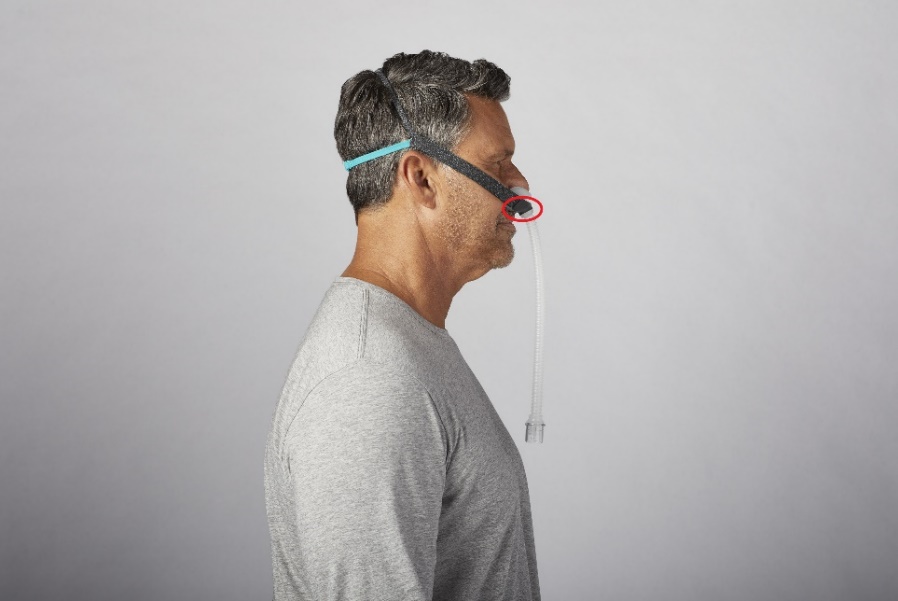 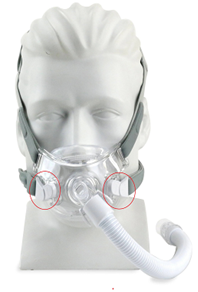 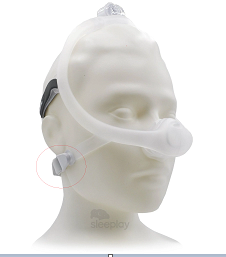 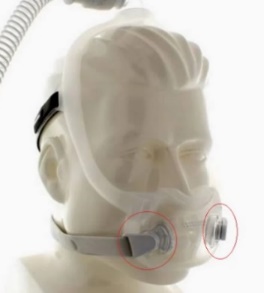 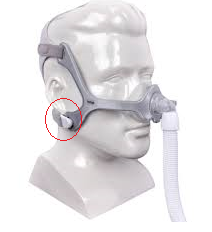 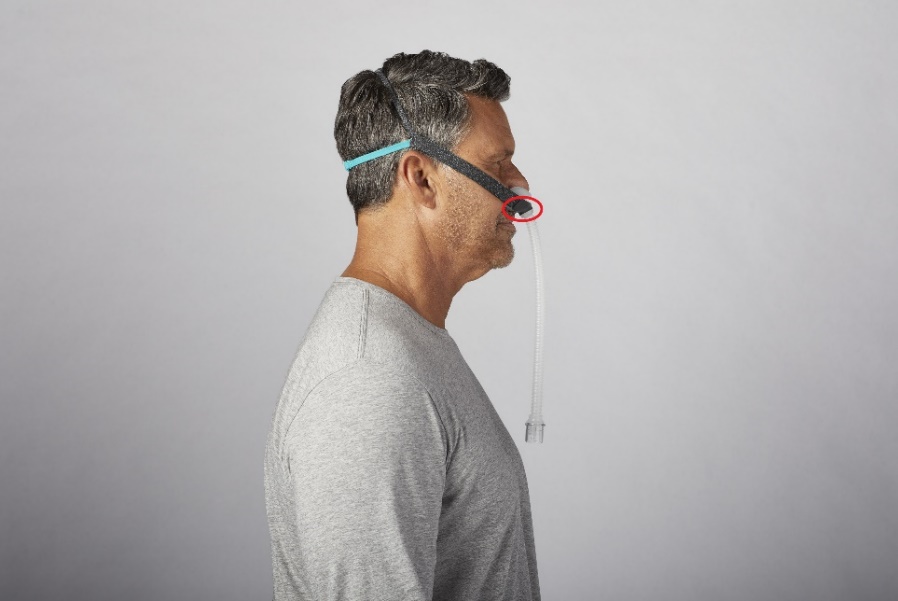 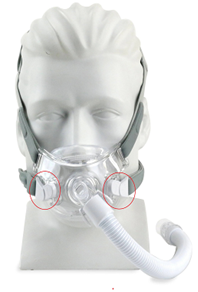 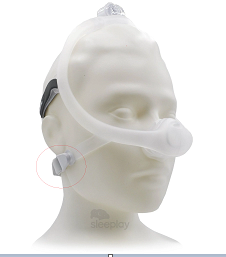 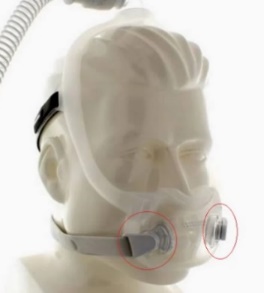 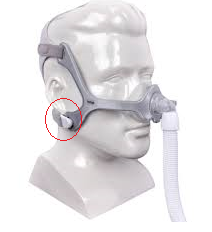 Åtgärder som bör vidtas av kunden för att förebygga risker för patienterSom DME, distributör eller förskrivare av de här maskerna måste du vidta följande åtgärder:Tillhandahåll det här säkerhetsmeddelandet och kopior av den medföljande patientversionen av säkerhetsmeddelandet samt dokumentet med vanliga frågor till alla i organisationen som måste få den här informationen, och till alla organisationer som de berörda enheterna har överförts till.  Tillhandahåll kopior av den medföljande patientversionen av säkerhetsmeddelandet till marknaden samt dokumentet med vanliga frågor till alla patienter som använder de berörda enheterna*.  *OBS! Philips Respironics säljer de här produkterna via DME:er/distributörer och förskrivare och har kanske inte kontaktuppgifter till alla patienter.  Fyll i företagssvarsformuläret som medföljer i det här brevet och returnera det via e-post enligt instruktionerna i formuläret.  Det här formuläret är en officiell bekräftelse på att du har fått korrigeringsbrevet och utfört de åtgärder som krävs enligt den här korrigeringen för medicintekniska produkter.Patienter ska SLUTA använda den berörda masken om implantatet/den medicintekniska produkten är kontraindicerad mot maskens magneter.  Patienter bör rådgöra med sin läkare omedelbart för att avgöra om en annan mask kan användas under behandlingen.  Under tiden kan du byta till en icke-magnetisk mask om sådan finns tillgänglig, för fortsatt behandling.  Patienter ska kassera masken med magneter enligt gällande riktlinjer efter att ett alternativ har erhållits.Om patienter, familjemedlemmar, vårdgivare och sängpartner som kan komma att vara i närheten av patienter inte har implanterade medicintekniska produkter eller metallflisor i ögat krävs ingen åtgärd relaterad till patienter.Kontakta Philips Respironics kundtjänst för att få veta mer om alternativa masker utan magneter.  Familjemedlemmar, vårdgivare och sängpartner med ett medicinskt implantat/en medicinteknisk produkt måste se till att masken hålls minst ca 15,24 cm (6 tum) från medicinska implantat/medicintekniska produkter.Beskriv vilka åtgärder Philips Respironics planerar för att åtgärda problemetPhilips Respironics uppdaterar befintlig information om kontraindikation och varningar enligt det här säkerhetsmeddelandet.  Om du behöver mer information eller hjälp i den här frågan kan du kontakta din lokala Philips Respironics-representant.   Jonny  Eriksson | 0708303709 |  jonny.eriksson@philips.com; David Kastenfalk |  0738435217 | david.kastenfalk@philips.com Kicki Ahlström  | 0738233309 | kicki.ahlstrom@philips.comStefan Björk | 0708321631 | stefan.bjork@philips.comFör allmänna problem kontaktar du Philips Customer Care Solutions Center på +46 (0)8-120 45 900. Det här meddelandet har rapporterats till lämpliga myndigheter.  Biverkningar eller kvalitetsproblem vid användning av den här produkten kan rapporteras till Philips Respironics eller lokal behörig myndighet Läkemedelsverket.  Philips Respironics beklagar eventuella besvär som det här problemet orsakar.Med vänlig hälsning Thomas FallonChef för Quality AssurancePhilips Respironics____________________________________________________________________________________________________Enheter som berörs av det här problemet – Bild 6: FÖRETAGSSVARSFORMULÄR FÖR SÄKERHETSMEDDELANDEReferens: 2022-CC-SCR-001 Instruktioner: Fyll i och skicka tillbaka alla sidor i formuläret inom 30 dagar till Philips Respironics till:Post_Mkt_Nordic@philips.com Kundens namn:		_________________________________________________________________________						Gatuadress: 									_____________________________Postnummer/land: 					________________________________________________Vi bekräftar:Mottagande och förståelse av det medföljande brådskande säkerhetsmeddelandet till DME/distributör/förskrivare, och bekräftar att meddelandet har lämnats till alla som måste informeras inom organisationen och till organisationer som de berörda enheterna har överförts till.Mottagande av patientversionen av säkerhetsmeddelandet och dokumentet ”Fakta och frågor”, och bekräftar att de här dokumenten har lämnats till alla patienter som använder de berörda enheterna.Namn på person som fyller i formuläret: Signatur: 						_______________________________________________________Namnförtydligande: 				______________________________________________________________Titel: 							_______________________________________________________Telefonnummer: 				______________________________________________________________E-postadress: 					______________________________________________________________Datum (ÅÅÅÅ-DD-MM): 		____________________________________________________________________Amara View Minimal Contact Full-Face MaskAmara View Minimal Contact Full-Face MaskAmara View Minimal Contact Full-Face MaskWisp och Wisp Youth Nasal MaskWisp och Wisp Youth Nasal MaskArtikelnrBeskrivningArtikelnrArtikelnrBeskrivning1090602S Amara View Mask w/HGR10940501094050WISP MASK, CLEAR FRAME, W/ HDGR, DOM1090603M Amara View Mask w/HGR10940511094051WISP MASK, FABRIC FRAME, W/MAG CLIPS DOM1090604L Amara View Mask w/HGR10940531094053WISP MASK, USA, FABRIC FRAME, W/ HDGR1090622S Amara View Mask w/ HGR, DOM10940601094060WISP MASK, CLEAR FRAME, W/ HDGR, INTL1090623M Amara View Mask w/ HGR, DOM10940611094061WISP M   ASK, FABRIC FRAME, W/ HDGR, INTL1090624L Amara View Mask w/ HGR, DOM10940621094062WISP MASK, CLEAR FRAME, W/ HDGR, INTL SE1090641XS Amara View Mask w/HGR, JPN10940701094070WISP MASK, CLEAR FRAME, W/ HDGR, JPN SE1090642S Amara View Mask w/HGR, JPN10940711094071P, WISP MASK, FABRIC FRAME, W/ HDGR, JPN1090643M Amara View Mask w/HGR, JPN10940721094072S/M, WISP MASK FABRIC FRAME, W/ HDGR JPN1090644L Amara View Mask w/HGR, JPN10940731094073L, WISP MASK, FABRIC FRAME, W/ HDGR, JPN1090651XS Amara View Mask SE w/HGR, JPN11092981109298WISP YOUTH MASK, FABRIC, W/MAG CLIPS DOM1090652S Amara View Mask SE w/HGR, JPN11139541113954XL, Wisp Mask, Fabric Frame, w/ HDGR, JP1090653M Amara View Mask SE w/HGR, JPN11171191117119MW, Wisp Mask, Fabric Frame, w/ HDGR, JP1090654L Amara View Mask SE w/HGR, JPN11180601118060P, WISP MASK, CLEAR FRAME, W/ HDGR, DOM1090662S Amara View Mask w/HGR, INTL11180611118061S/M, WISP MASK CLEAR FRAME, W/ HDGR DOM1090663M Amara View Mask w/HGR, INTL11180621118062L, WISP MASK, CLEAR FRAME, W/ HDGR, DOM1090664L Amara View Mask w/HGR, INTL11180631118063XL, WISP MASK, CLEAR FRAME, W/ HGR, DOM1090670Amara View Mask w/HGR, FitPack11180641118064P, WISP MASK, FABRIC FRAME, W/ HDGR,DOM1090696RP – Amara View Headgear, L11180651118065S/M, WISP MASK FABRIC FRAME W/ HDGR,DOM1090697RP-Amara View Headgear, Standard11180661118066L, WISP MASK, FABRIC FRAME, W/ HDGR,DOM1135080S AMARA VIEW MASK SE W/ HGR11180671118067XL, WISP MASK, FABRIC FRAME W/ HGR, DOM1135081M AMARA VIEW MASK SE W/ HGR11204341120434Wisp/DreamWisp Magnetic Headgear Clip,RP1135082L AMARA VIEW MASK SE W/ HGR11373601137360Wisp Nasal Lab Mask, Fabric Frame, DOM1136626Amara View Magnet Clip11373611137361Wisp Nasal Lab Mask, Clear Frame, DOM1090670RTLAMARA VIEW MASK W/HGR, FITPACK-RTL11373661137366S/M, Wisp Lab Mask, Fabric Frame, DOM1136626RTLAmara View Full Face Magnetic Clips11373671137367L, Wisp Nasal Mask, Fabric Frame, DOM11373681137368S/M, Wisp Nasal Mask, Clear Frame, DOM11373691137369L, Wisp Nasal Mask, Clear Frame, DOMDreamWear Full Face MaskDreamWear Full Face MaskDreamWear Full Face Mask1137370COMBOPACK, WISP LAB MASK ,DOMArtikelnrBeskrivning11389891138989P, WISP MASK,CLEAR FRAME, W/HDGR,11180601133344S, DreamWear UTN Nsl/Full, Combo Pack11389911138991L, WISP MASK, CLEAR W/ HDGR, DOM 11180621133345M, DreamWear UTN Nsl/Full, Combo Pack11389921138992XL,WISP MASK,CLEAR FRAME,W/ HGR,11180631133370S, DreamWear Full, Sm & Med Frm, INTL11389931138993P, WISP MASK,FABRIC FRAME,W/HDGR,11180641133371M, DreamWear Full, Sm & Med Frm, INTL11389941138994S/M,WISP MASK FABRICFRAME W/HDGR,11180651133372L, DreamWear Full,  Sm & Med Frm, INTL11389951138995L, WISP MASK,FABRIC FRAME,W/HDGR,11180661133373MW, DreamWear Full,  Sm & Med Frm11389961138996XL,WISP MASK,FABRIC FRAME W/HGR, 11180671133375S, DreamWear Full, Sm & Med Frm, GBL11390091139009S/M,WISPMASK CLEAR FRAME,W/ HDGR 11180611133376M, DreamWear Full, Sm & Med Frm, GBL1094051RTL1094051RTLWISP MASK, FABRICFRM,W/MAG CLIPS DOM-RTL1133377L, DreamWear Full,  Sm & Med Frm, GBL11483661148366DreamWisp/Wisp Magnetic Clips - RTL1133378MW, DreamWear Full,  S. & M. Frm, GBL1133380S, DreamWear Full, M. Frm W/ HGR, GBL1133381M, DreamWear Full, Med Frm W/ HGRDreamWisp Nasal Mask with Over the Nose CushionDreamWisp Nasal Mask with Over the Nose CushionDreamWisp Nasal Mask with Over the Nose Cushion1133382L, DreamWear Full, Med Frm W/ HGRArtikelnrArtikelnrBeskrivning1133383MW, DreamWear Full, Med Frm W/ HGR11379161137916Fitpk DreamWisp Nsl, MED Con W/HGR GBL1133385S, DreamWear Full, Sm Frm W/ HGR, GBL11379181137918FitPk DreamWisp Nsl, MED Con W/O HGR GBL1133386M, DreamWear Full, Sm Frm  W/ HGR11379211137921FitPk, DreamWisp Nsl, MED Con W/ HGR INT1133387L, DreamWear Full, Sm Frm  W/ HGR, GBL11379221137922P, DreamWisp Nsl, Med Con W/O HGR GBL1133388MW, DreamWear Full, Sm Frm  W/ HGR,11379231137923S, DreamWisp Nsl, Med Con W/O HGR GBL1133390S, DreamWear Full, Lg Frm W/ HGR, GBL11379241137924M, DreamWisp Nsl, Med Conn W/O HGR GBL1133391M, DreamWear Full, Lg Frm W/ HGR, GBL11379251137925L, DreamWisp Nsl, Med Con W/O HGR GBL1133392L, DreamWear Full, Lg Frm W/ HGR, GBL11379261137926XL, DreamWisp Nsl, Med Con W/O HGR GBL1133393MW, DreamWear Full, Lg Frm W/ HGR11379271137927P, DreamWisp NSL, SM CON, W/HGR, GBL1133395DreamWear Full, Demo Pack11379281137928S, DreamWisp NSL, SM CON, W/HGR, GBL1133400FitPack, DreamWear Full, Med Frame11379291137929M, DreamWisp NSL, SM CON, W/HGR, GBL1133401DreamWear Full, Med Frm W/O HGR, GBL11379301137930L, DreamWisp NSL, SM CON, W/HGR, GBL1133405S, DreamWear Full, Med Frm W/O HGR11379311137931XL, DreamWisp NSL, SM CON, W/HGR, GBL1133406M, DreamWear Full, Med Frm W/O HGR11379321137932P, DreamWisp Nsl, Med Con, W/HGR, GBL1133407L, DreamWear Full, Med Frm W/O HGR11379331137933S, DreamWisp Nsl, Med Con, W/HGR, GBL1133408MW, DreamWear Full, Med Frm W/O11379341137934M, DreamWisp Nsl, Med Con, W/HGR, GBL1133410S, DreamWear Full, Sm Frm W/O HGR11379351137935L, DreamWisp Nsl, Med Con, W/HGR, GBL1133411M, DreamWear Full, Sm Frm  W/O HGR11379361137936XL, DreamWisp Nsl, Med Con, W/HGR, GBL1133412L, DreamWear Full, Sm Frm  W/O HGR11379371137937P, DreamWisp NSL, SM CON, W/HGR, INT1133413MW, DreamWear Full, Sm Frm  W/O HGR11379381137938S, DreamWisp NSL, SM CON, W/HGR, INT1133415S, DreamWear Full, Lg Frm W/O HGR, GBL11379391137939M, DreamWisp NSL, SM CON, W/HGR, INT1133416M, DreamWear Full, Lg Frm W/O HGR11379401137940L, DreamWisp NSL, SM CON, W/HGR, INT1133417L, DreamWear Full, Lg Frm W/O HGR, GBL11379411137941XL, DreamWisp NSL, SM CON, W/HGR, INT1133418MW, DreamWear Full, Lg Frm W/O HGR11379421137942P, DreamWisp Nsl, Med Con, W/HGR INT1133423S/M, DreamWear Full, Sm Frm w/ HGR11379431137943S, DreamWisp Nsl, Med Con, W/HGR INT1133424S/M, DreamWear Full, Med Frm w/ HGR11379441137944M, DreamWisp Nsl, Med Con, W/HGR INT1133425S/M, DreamWear Full, Lg Frm w/ HGR11379451137945L, DreamWisp Nsl, Med Con, W/HGR INT1133427W, DreamWear Full, Med Frm W/ HGR11379461137946XL, DreamWisp Nsl, Med Con, W/HGR INT1133430S, DreamWear Full Cushion, RP11379471137947P, DreamWisp Nsl, S-M-L Con, W/HGR, JPN1133431M, DreamWear Full Cushion, RP11379481137948S, DreamWisp Nsl, S-M-L Con, W/HGR, JPN1133432L, DreamWear Full Cushion, RP11379491137949M, DreamWisp Nsl, S-M-L Con, W/HGR, JPN1133433MW, DreamWear Full Cushion, RP11379501137950L, DreamWisp Nsl, S-M-L Con, W/HGR, JPN1133434SW, DreamWear Full Cushion, RP11379511137951XL, DreamWisp Nsl, S-M-L Con, W/HGR, JPN1133435S, DreamWear Full Cushion, RP, JPN11379531137953LABPK DreamWisp ALL CON S/M/L CUSH W/HGR1133436M, DreamWear Full Cushion, RP, JPN11379541137954P/XL LABPK DreamWisp LAB PACK, S/L con1133438W, DreamWear Full Cushion, RP, JPN11379551137955Combo LabPK DreamWisp1133450DreamWear Full Headgear, RP11379641137964DreamWisp  HEADGEAR, RP1133454Headgear Magnet Clip, RP11379651137965DreamWisp LARGE HEADGEAR, RP1135275S, DreamWear Full, Sm and Med Frm11379661137966DreamWisp  RS HEADGEAR, RP1135276M, DreamWear Full, Sm and Med Frm11393321139332P, DreamWisp Nsl, S-M Con, W/HGR KR1135277SW, DreamWear Full,Sm and Med Frm11393331139333S, DreamWisp Nsl, S-M Con, W/HGR KR1135278MW, DreamWear Full,Sm and Med Frm11393341139334M, DreamWisp Nsl, S-M Con, W/HGR KR1135327S, DreamWear Full, Sm & Med Frm, KR11393351139335L, DreamWisp Nsl, S-M Con, W/HGR KR1135388M, DreamWear Full, Sm & Med Frm, KR11393361139336XL, DreamWisp Nsl, S-M Con, W/HGR KR1135389SW, DreamWear Full,  Sm & Med Frm, KR11443441144344DreamWisp RS HEADGEAR-Lab, RP1135390MW, DreamWear Full,  Sm & Med Frm11443451144345DreamWisp LARGE HEADGEAR-Lab, RP1137430Fitpack, DreamWear Full Lab,Med Frm11443461144346DreamWisp HEADGEAR - Lab, RP1137431Ext Sizepack,DreamWear Full Lab Msk11445021144502FitPack, DreamWisp, USA1137437S, DreamWear Full Lab Msk,Med Frame11484091148409DreamWisp Headgear (RS)- RTL1137438S, DreamWear Full Lab Mask,Sm Frame11484101148410DreamWisp  HEADGEAR, RP- RTL1137439M, DreamWear Full Lab Msk,Med Frame11484111148411DreamWisp LARGE HEADGEAR, RP- RTL1137440COMBOPACK, DREAMWEAR FULL LAB11489131148913P, DreamWisp Nsl, S-M Con, W/HGR CN1140235S, DreamWear Full, Med Frm W/ HGR11489141148914S, DreamWisp Nsl, S-M Con, W/HGR CN1143130FitPack, DreamWear Full, Med Frame11489151148915M, DreamWisp Nsl, S-M Con, W/HGR CN1144347DreamWear Full Headgear - Lab, RP11489161148916L, DreamWisp Nsl, S-M Con, W/HGR CN1146593S, DreamWear Full Cushion, RP - RTL11489171148917XL, DreamWisp Nsl, S-M Con, W/HGR CN1146594M, DreamWear Full Cushion, RP - RTL1137942AP1137942APP, DREAMWISP NSL, MED CON, W/HGR, AP1146595L, DreamWear Full Cushion, RP - RTL1137942CE1137942CEP, DREAMWISP NSL, MED CON, W/HGR, CE1146596MW, DreamWear Full Cushion, RP - RTL1137942RC1137942RCP, DREAMWISP NSL, MED CON, W/HGR, RC1146597DreamWear Full Headgear, RP - RTL1137943AP1137943APS, DREAMWISP NSL, MED CON, W/HGR, AP1148363DreamWear Full Face Magnet Clip - RTL1137943CE1137943CES, DREAMWISP NSL, MED CON, W/HGR, CE1133375RTLDreamWear Full Face Mask Kit, Small1137943RC1137943RCS, DREAMWISP NSL, MED CON, W/HGR, RC1133376RTLDreamWear Full Face Mask Kit, Medium 1137944AP1137944APM, DREAMWISP NSL, MED CON, W/HGR, AP1133377RTLDreamWear Full Face Mask Kit, Large1137944CE1137944CEM, DREAMWISP NSL, MED CON, W/HGR, CE1133378RTLDreamWear Face Mask Kit, M. Cushion1137944RC1137944RCM, DREAMWISP NSL, MED CON, W/HGR, RC1133430RTLS, DREAMWEAR FULL CUSHION, RP-RTL1137945AP1137945APL, DREAMWISP NSL, MED CON, W/HGR, AP1133431RTLM, DREAMWEAR FULL CUSHION, RP-RTL1137945CE1137945CEL, DREAMWISP NSL, MED CON, W/HGR, CE1133432RTLDreamWear Full Face Cushion, Large1137945RC1137945RCL, DREAMWISP NSL, MED CON, W/HGR, RC1133433RTLDreamWear Full Face Cushion, Medium1137946AP1137946APXL, DREAMWISP NSL, MED CON, W/HGR, AP1137946CE1137946CEXL, DREAMWISP NSL, MED CON, W/HGR, CE1137946RC1137946RCXL, DREAMWISP NSL, MED CON, W/HGR, RCTherapy Mask 3100 NC/SPTherapy Mask 3100 NC/SPTherapy Mask 3100 NC/SP1137916RTLFITPK DREAMWISP NSL, MED CON W/HGR -RTL1144608Therapy Msk 3100 NC, fitpack, w/HGR1144610Therapy Msk 3100 SP, fitpack, w/HGR1145038Therapy Msk 3100 NC, fitpack, w/HGR1145039Therapy Mask 3100 NC, fitpack, w/HGR1145040Therapy Mask 3100 NC, fitpack, w/HGR1145041Therapy Mask 3100 NC, fitpack, w/HGR1145044XS, Therapy Mask 3100 NC, w/oHGR, GBL1145045S, Therapy Mask 3100 NC, w/oHGR, GBL1145046M, Therapy Mask 3100 NC, w/oHGR, GBL1145047L, Therapy Mask 3100 NC, w/oHGR, GBL1145048MW, Therapy Mask 3100 NC, w/oHGR1145049Therapy Msk 3100 SP, fitpack, w/HGR,1145050Therapy Mask 3100 SP, fitpack, w/HGR1145051Therapy Mask 3100 SP, fitpack, w/HGR1145052Therapy Mask 3100 SP, fitpack, w/HGR1145055XS, Therapy Mask 3100 SP, w/oHGR, GBL1145056S, Therapy Mask 3100 SP, w/oHGR, GBL1145057M, Therapy Mask 3100 SP, w/oHGR, GBL1145058L, Therapy Mask 3100 SP, w/oHGR, GBL1145059MW, Therapy Mask 3100 SP, w/oHGR1145060Therapy Mask 3100 NC-SP, demopack1145061Therapy Msk 3100 NC, lab fitpack, single1145062Therapy Msk 3100 SP, lab fitpack, single1145063Therapy Mask 3100 NC-SP, lab combo1145064XS, Therapy Mask 3100 NC, cushion, RP1145065S, Therapy Mask 3100 NC, cushion, RP1145066M, Therapy Mask 3100 NC, cushion, RP1145067 L, Therapy Mask 3100 NC, cushion, RP1145068MW, Therapy Mask 3100 NC, cushion, RP1145069XS, Therapy Mask 3100 SP, cushion, RP1145070S, Therapy Mask 3100 SP, cushion, RP1145071M, Therapy Mask 3100 SP, cushion, RP1145072L, Therapy Mask 3100 SP, cushion, RP1145073MW, Therapy Mask 3100 SP, cushion, RP1145074Therapy Mask 3100 NC-SP, frame, RP1145459XS, Therapy Mask 3100 NC, w/HGR, GBL1145460S, Therapy Mask 3100 NC, w/HGR, GBL1145461M, Therapy Mask 3100 NC, w/HGR, GBL1145462MW, Therapy Mask 3100 NC, w/HGR, GBL1145463L, Therapy Mask 3100 NC, w/HGR, GBL1145464XS, Therapy Mask 3100 SP, w/HGR, GBL1145465S, Therapy Mask 3100 SP, w/HGR, GBL1145466M, Therapy Mask 3100 SP, w/HGR, GBL1145467MW, Therapy Mask 3100 SP, w/HGR, GBL1145478L, Therapy Mask 3100 SP, w/HGR, GBL1145916Therapy Mask 3100 NC, lab fitpack, GBL1145917Therapy Mask 3100 SP, lab fitpack, GBL